                                                 TRENČIANSKY  KRAJPoloha TK: leží ...................., opíš na mape čo ho ohraničuje(sused. štáty,                      kraje, vyznač do mapy na 2.strane)                                                                   Povrch TK: vyznač pohoria a nížiny do mapy                                                  Podnebie: .......................................(dná kotlín, výbežky nížiny), ....................................................... (vrcholy pohorí), ......................... ..................................................... (väčšina územia kraja) Lesy: ....................................................................................................... Vodstvo: rieky (mapa) Osídlenie: ............................................................. (mestá – mapa) , v okolí Myjavy sú typické ..................................   Obyvateľstvo: .................................................................Priemysel: energetický: ............................... (tepelná el.),                         elektronika: ............................................... chemický: ...............(Matador), odevný: ............................ .................... , obuvnícky: ........................ Ťažba: .................................... (Horná Nitra - ...................., .......................), stavebných surovín (.....................................) . poškodzovanie život. prostrediaCestovný ruch: hrady: ........................, ...................., ......................, ........................., kúpele .............................................................,                  letná rekreácia: .....................................                                                                hudobné festivaly: .................................................................. 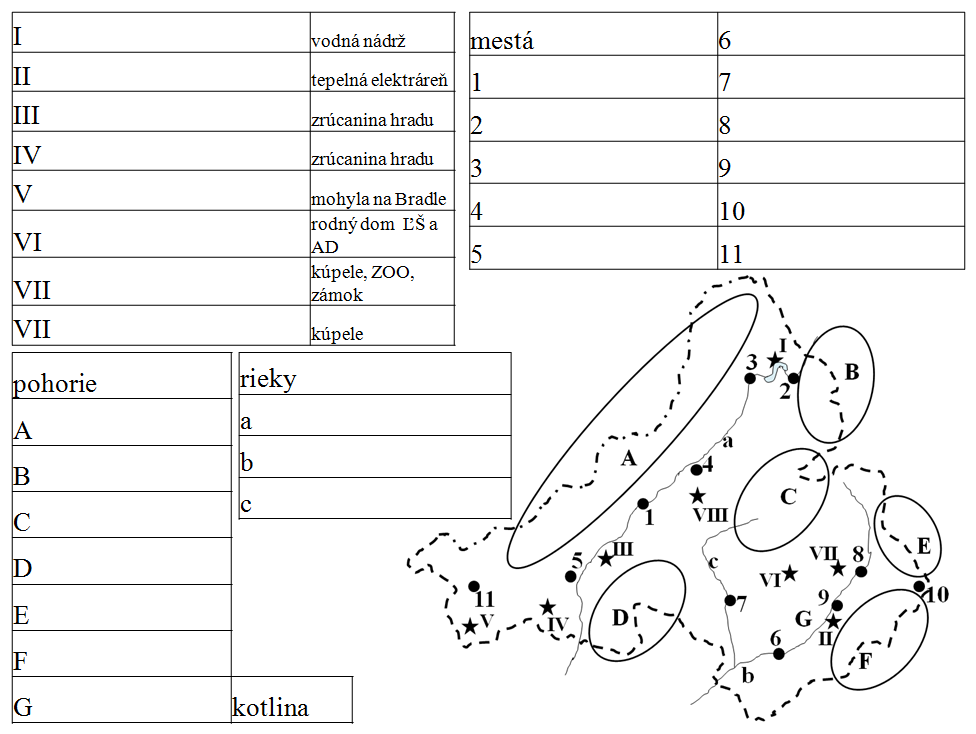 